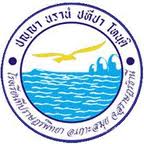 แบบขออนุญาตออกนอกสถานที่ โรงเรียนทีปราษฎร์พิทยา									เขียนที่ โรงเรียนทีปราษฎร์พิทยาวันที่ ........... เดือน .................. พ.ศ. .......................เรื่อง	ขออนุญาตออกนอกสถานศึกษา กรณีเหตุจำเป็นเร่งด่วนก่อนเวลา 16.30 น.เรียน	ผู้อำนวยการโรงเรียนทีปราษฎร์พิทยา	ข้าพเจ้า ........................................................................ ตำแหน่ง ................................. มีความประสงค์ขออนุญาตออกนอกสถานศึกษาก่อนเวลา 16.30 น. ในวันที่ ................... เดือน ............................. พ.ศ. .......................ตั้งแต่เวลา ................................... น. ถึงเวลา ...................................... น. เนื่องจาก.................................................... ....................................................................................................................................................................................... 
และข้าพเจ้าเป็นผู้ที่ ไม่มีคาบสอน มีคาบสอน โดยขออนุญาตให้ นาย/นาง/นางสาว ........................................................(..................)ปฏิบัติงานแทน ไม่มีเวรประจำวัน มีเวรประจำวัน โดยขออนุญาตให้ นาย/นาง/นางสาว .................................................(...................)ปฏิบัติงานแทน คาบโฮมรูม โดยขออนุญาตให้ นาย/นาง/นางสาว ......................................................(...................)ปฏิบัติงานแทน แจ้งผู้บังคับบัญชาขั้นต้นทราบเมื่อ เวลา ........................................ น. เป็นที่เรียบร้อยแล้วในการนี้ จึงขออนุญาตออกนอกสถานศึกษาด้วยเหตุจำเป็นเร่งด่วนก่อนเวลา 16.30 น. จึงเรียนมาเพื่อโปรดพิจารณาลงชื่อ......................................................     (.......................................................)ผู้ขออนุญาต      ลงชื่อ..........................................................		  ลงชื่อ.......................................................	           (........................................................)		        (....................................................)                     หัวหน้ากลุ่มสาระฯ                                                หัวหน้ากลุ่มงาน.........................................................................................................................................................................................